DŻDŻOWNICEŚrodki dydaktyczne: łopatka, papierowy ręcznik, pałeczki kosmetyczne, zmywacz do paznokci, ocet 10%, 3 większe szalki Petriego lub wanienki szklane, tryskawka z wodą, lupaPrzebieg ćwiczenia:Wykop z ziemi kilka okazów dżdżownicy. Umieść dżdżownicę na zwilżonym wodą ręczniku papierowymDokonaj obserwacji budowy zewnętrznej ciała dżdżownicy: gołym okiem, przez lupę oraz dotknij ją palcem. Zwróć uwagę na kształt i powierzchnie ciała.Ustal, który odcinek ciała jest przednim, a który tylni- podpisz je na rysunku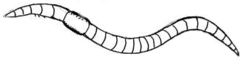 Sprawdź, który odcinek ciała dżdżownicy jest bardziej wrażliwy na zapach:- zwilż pałeczkę kosmetyczną zmywaczem do paznokci- zbliż pałeczkę – NIE DOTYKAJĄĆ BEZPOŚREDNIO CIAŁA DŻDŻOWNICY- do części przedniej zwierzęcia- zwróć uwagę na reakcję dżdżownicy- zbliż pałeczkę – NIE DOTYKAJĄĆ BEZPOŚREDNIO CIAŁA DŻDŻOWNICY- do części tylnej zwierzęcia- zwróć uwagę na reakcję dżdżownicy- zbliżaj pałeczkę w ten sam sposób do innych części ciała dżdżownicy i obserwuj jej reakcję.- powtórz doświadczenie na innym okazie.Opisz wynik i sformułuj wniosek:……………………………………………………………………………………………………………………………………………………………………………………………………………………………………………………………………………………………..………………………………………………………………………………………………………………………………………………………………………………………………………………………………………………………………………………………………Sprawdź reakcję dżdżownicy na substancje kwaśne- przygotuj 3 szalki Petriego (wanienki szklane) wyłożone wilgotnym ręcznikiem papierowym- umieść po jednej dżdżownicy (o zbliżonej wielkości) w każdym pojemniku- zwilż pałeczkę kosmetyczną octem- dotknij delikatnie tą pałeczką części przedniej ciała dżdżownicy w 1 pojemnik, części środkowej ciała dżdżownicy w 2 pojemniku i części tylnej ciała w pojemniku 3- obserwuj szybkość i siłę reakcji w poszczególnych przypadkachOpisz wynik i sformułuj wniosek:……………………………………………………………………………………………………………………………………………………………………………………………………………………………………………………………………………………………..………………………………………………………………………………………………………………………………………………………………………………………………………………………………………………………………………………………………Cząstki gleby przechodzące przez jelita dżdżownic ulegają przemianom chemicznym. Ich odchody tworzą na powierzchni gleby tzw. koprolity (gr. copros - kał + lithos - kamień). Są one bogate w substancje mineralne, korzystne dla rozwoju roślin. 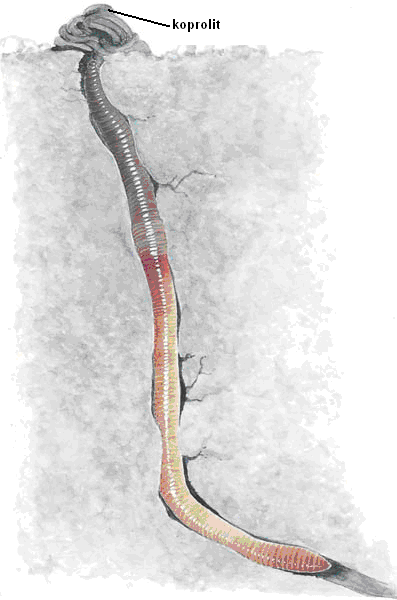 Zbadaj trwałość koprolitów dżdżownic.- weź w palce jeden koprolit i zgnieć goOceń słuszność nazwy „koprolit”………………………………………………………………………………………………- ułóż na szalce Petriego 5 koprolitów dżdżownic- wlej delikatnie po ściance naczynia wodę z tryskawki- po 10 minutach zaobserwuj jakie zaszły w zmiany w koprolitachOpisz wynik i sformułuj wniosek:……………………………………………………………………………………………………………………………………………………………………………………………………………………………………………………………………………………………..………………………………………………………………………………………………